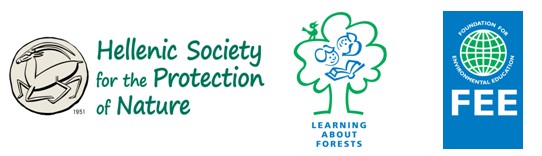 International LEAF NOM 201820 - 22 April 2018, Lavrion, GreeceDay 1: Friday April 20th 2018Day 2: Saturday April21st 2018Day 3: Sunday April22nd 2018TimeActivitySpeakers/infoLocation16:00Arrival of National OperatorsNikolakakis Rooms Lavrion17:30  -  18:30WelcomeLesley JonesPresident of the FEE Board of DirectorsNikos G. PetrouPresident of the HSPN Board of Directors, International LEAF Coordinator, FEE Board MemberBarry McGonigalInternational LEAF DirectorDimitris LoukasMayor, Municipality of LavrionRepresentativeMinistry of Education, Research and Religious AffairsMaria KayafaDirector of the Environmental Education Centre of LavrionDragan RajkovicEnvironment Officer Tetra Pak South Eastern EuropeEnvironmental Education Centre of Lavrion, Meeting Room “Pharmakeion”18:30  -  19:00“Evolution of Forests in Greece”Nikos G.PetrouPresident of the HSPN Board of Directors, International LEAF Coordinator, FEE Board MemberEnvironmental Education Centre of Lavrion, Meeting Room “Pharmakeion”19:00  -  19:20“Environmental Education in Lavrion”Maria KayafaDirector of the Environmental Education Centre of LavrionEnvironmental Education Centre of Lavrion, Meeting Room “Pharmakeion”19:20 - 19:50Introduction by participantsEnvironmental Education Centre of Lavrion, Meeting Room “Pharmakeion”20:00  -  22:00DinnerΟ palios stathmosTimeActivitySpeakers/infoLocation08:00 - 08:50BreakfastNikolakakis Lavrio Rooms09:00 - 09:05Outline of the days AgendaBarry McGonigalInternational LEAF DirectorEnvironmental Education Centre of Lavrion, Meeting Room “Pharmakeion”09:05 - 09:20Presentation of the LEAF programme and Annual Report Barry McGonigalInternational LEAF DirectorEnvironmental Education Centre of Lavrion, Meeting Room “Pharmakeion”09:20 - 09:40Update on Tiny ForestsPetra SchutRegional Director IVN North-Holland and Utrecht (the Netherlands)Environmental Education Centre of Lavrion, Meeting Room “Pharmakeion”09:40 - 10:00Tiny Forest Project: MalaysiaNor Shidawati Abdul RasidFormal Education Senior Manager, World Wildlife Fun (Malaysia)Environmental Education Centre of Lavrion, Meeting Room “Pharmakeion”10:00 - 10:10Q & A on Tiny ForestsEnvironmental Education Centre of Lavrion, Meeting Room “Pharmakeion”10:10 - 10:40“From Pocket Parks to Urban Forests” Constantinos KartalisProfessor of Environmental and Climate Physic University of AthensEnvironmental Education Centre of Lavrion, Meeting Room “Pharmakeion”10:40 - 11:00“The International Thematic Networks of Environmental Education in Greece. The case of the LEAF Program.”Dimitrios GkotzosEnvironmental Education Officer, Athens B Directorate of Primary Education of Ministry of Education, Research and Religious Affairs,President of the Hellenic LEAF Coordinating CommitteeEnvironmental Education Centre of Lavrion, Meeting Room “Pharmakeion”11:00 - 11:30Coffee Break / Morning Discussion / Market placeEnvironmental Education Centre of Lavrion, Meeting Room “Pharmakeion”11:30 - 12:15Workshop: Twinning Schools in the LEAF networkBarry McGonigalInternational LEAF DirectorEnvironmental Education Centre of Lavrion, Meeting Room “Pharmakeion”12:15 - 12:35Motivation for the FACCM project: Tetra PakAliki MimilidouEnvironment Officer Tetra Pak South Eastern EuropeEnvironmental Education Centre of Lavrion, Meeting Room “Pharmakeion”12:35 - 13:00“Forest Action for Climate Change Mitigation”: A Case Study in International CollaborationDimitrios GkotzosEnvironmental Education Officer, Athens B Directorate of Primary Education for the Ministry of Education, Research and Religious Affairs, President of the Hellenic LEAF Coordinating CommitteeEnvironmental Education Centre of Lavrion, Meeting Room “Pharmakeion”13:00 -  14:00LunchEnvironmental Education Centre of Lavrion14:00 - 14:07Presentation of Global Forest Fund redevelopment plansBarry McGonigalInternational LEAF DirectorEnvironmental Education Centre of Lavrion, Meeting Room “Pharmakeion”14:07 - 14:15Q & A on GFFEnvironmental Education Centre of Lavrion, Meeting Room “Pharmakeion”14:15 - 14:35Presentation of resource about climate zonesIvana NalezencováLes ve škole (Czech Republic)Environmental Education Centre of Lavrion, Meeting Room “Pharmakeion”14:35 - 14:55Presentation of US LEAF Audits systemElizabeth SoperDirector K-12 Education at National Wildlife Federation (USA)Environmental Education Centre of Lavrion, Meeting Room “Pharmakeion”14:55 - 15:30Coffee Break15:30 - 17:00Speed datingIrene Míguez-ValeroInternational LEAF AssistantEnvironmental Education Centre of Lavrion,Open air Ancient Theatre17:00 - 18:30Free time / YRE interviews / International Steering Committee MeetingEnvironmental Education Centre of Lavrion, Meeting Room “Pharmakeion”18:30Departure by bus to Cape SounioEducation Centre of Lavrion, entrance18:40 - 20:05Guided Sunset Tour of Cape SounioAndromachi KaranikiTourist Guide-Archaeologist Temple of Poseidon, Cape Sounio20:05Departure from Cape SounioTemple of Poseidon, Cape Sounio20:30  - 22:00DinnerΟ Palios StathmosTimeActivitySpeakers/infoLocation08:00 - 08:50BreakfastNikolakakis Lavrio Rooms09:00 - 09:20The landscape of LavreotikiMaria KayafaDirector of the Environmental Education Centre of LavrionEnvironmental Education Centre of Lavrion9:20 - 13:40Environmental path and presentations of outdoor activities from National OperatorsMaria KayafaDirector of the Environmental Education Centre of LavrionSounio National Park13:40 - 14:00LEAF: plans for the futureBarry McGonigalInternational LEAF DirectorEnvironmental Education Centre of Lavrion14:00 - 15:00LunchEnvironmental Education Centre of Lavrion15:00 - 16:00Reflections from National Operators16:00 -  16:20Wrap-up and closing remarksNikos G. PetrouPresident of the HSPN Board of Directors, International LEAF Coordinator, FEE Board MemberBarry McGonigalInternational LEAF DirectorLesley JonesPresident of the FEE Board of Directors16:20Conclusion of NOM17:00 - 17:45Tanzania meeting17:45 - 19:00LEAF Director free to meet (please inform Barry directly to schedule a time)20:00 - 22:00DinnerΟ Palios Stathmos